Crofton Junior School – Curriculum Knowledge OrganiserUnit of WorkScience – Chemistry – Year 3Science – Chemistry – Year 3Key StrandUnderstand materials (rocks)Understand materials (rocks)Overview of the Unit of WorkThis concept involves becoming familiar with range of materials, their properties, uses and how they may be altered or changed.This concept involves becoming familiar with range of materials, their properties, uses and how they may be altered or changed.Prior Learning & VocabularyYear 1 MaterialsYear 2 MaterialsYear 1 MaterialsYear 2 MaterialsSticky KnowledgeThere are three types of rock: Igneous, Sedimentary and Metamorphic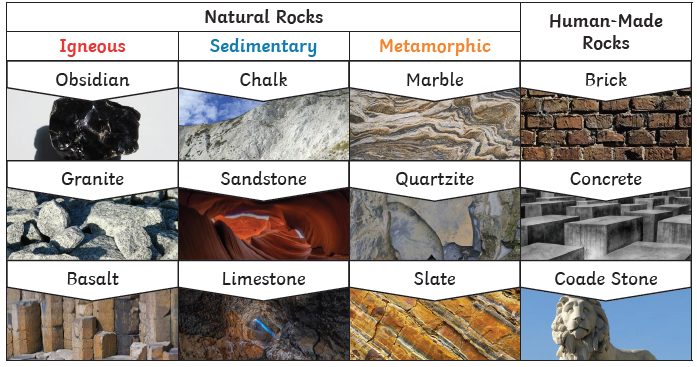 Caves are formed when water permeates through the base rock and erodes some of the rock away. Over thousands of years these caves can become very large.Soil is the uppermost layer of the Earth. It is a mixture of different things. 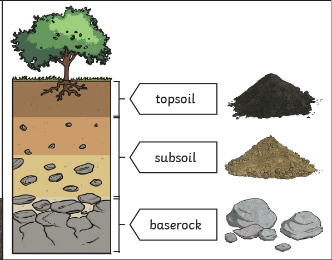 minerals airwaterorganic matter (including living and dead plants and animals)Sticky Knowledge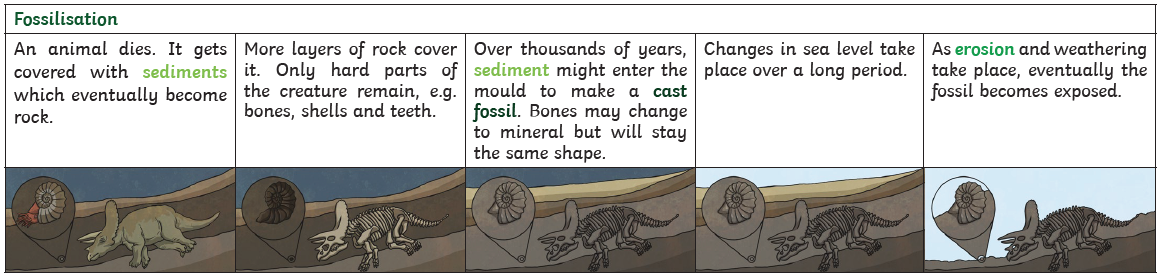 New Vocabularyrock, stone, pebble, boulder, soil (sandy/clay/chalky), fossils, grains, crystals, hard/soft, texture, absorb water, permeable, impermeable, marble, chalk, granite, sandstone, slate, peat, igneous, sedimentary, metamorphic, fossilisation, sedimentrock, stone, pebble, boulder, soil (sandy/clay/chalky), fossils, grains, crystals, hard/soft, texture, absorb water, permeable, impermeable, marble, chalk, granite, sandstone, slate, peat, igneous, sedimentary, metamorphic, fossilisation, sedimentPost LearningYear 5: Materials Year 6: Evolution and Inheritance Year 5: Materials Year 6: Evolution and Inheritance 